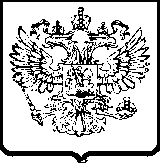 УПРАВЛЕНИЕ ФЕДЕРАЛЬНОЙ АНТИМОНОПОЛЬНОЙ СЛУЖБЫПО ЧЕЛЯБИНСКОЙ ОБЛАСТИ                                          П  Р  И  К  А  З       31 марта 2016 года                                                                                    № 61             Об утверждении Положения об обработке и защите персональных данных	В соответствии с Федеральным законом от 27 июля 2006 г. N 152-ФЗ "О персональных данных", приказываю:1. Утвердить прилагаемое Положение об обработке и защите персональных данных в Управлении Федеральной антимонопольной службы по Челябинской области.2. Считать утратившим силу приказ управления от 24.02.2015 № 56 «Об утверждении Положения об обработке и защите персональных данных».3. Контроль исполнения настоящего приказа оставляю за собой.Руководитель  						                          А.А. КозловаПриложение к приказуЧелябинского УФАС Россииот ______________ № ___ПОЛОЖЕНИЕОБ ОБРАБОТКЕ И ЗАЩИТЕ ПЕРСОНАЛЬНЫХ ДАННЫХВ УПРАВЛЕНИИ ФЕДЕРАЛЬНОЙ АНТИМОНОПОЛЬНОЙ СЛУЖБЫ ПО ЧЕЛЯБИНСКОЙ ОБЛАСТИI. Общие положения1.1. Настоящее Положение об обработке и защите персональных данных в Управлении Федеральной антимонопольной службы по Челябинской области (далее - Положение) определяет:- правила обработки персональных данных, устанавливающие процедуры, направленные на выявление и предотвращение нарушений законодательства Российской Федерации в сфере персональных данных, а также определяющие для каждой цели обработки персональных данных содержание обрабатываемых персональных данных, категории субъектов, персональные данные которых обрабатываются, сроки их обработки и хранения, порядок уничтожения при достижении целей обработки или при наступлении иных законных оснований;- правила рассмотрения обращений субъектов персональных данных или их представителей;- правила осуществления внутреннего контроля соответствия обработки персональных данных требованиям к защите персональных данных, установленным Федеральным законом от 27 июля 2006 г. N 152-ФЗ "О персональных данных" (далее - Федеральный закон "О персональных данных") и принятыми в соответствии с ним нормативными правовыми актами;- перечни персональных данных, обрабатываемых в связи с реализацией служебных (трудовых) отношений;- перечни персональных данных, обрабатываемых в связи с осуществлением государственных функций. 1.2. Положение определяет деятельность Управления Федеральной антимонопольной службы по Челябинской области (далее – Челябинское УФАС России) как оператора, осуществляющего обработку персональных данных, в отношении обработки и защиты персональных данных.1.3. Обработка персональных данных в Челябинском УФАС России осуществляется с соблюдением принципов и условий, предусмотренных Положением и законодательством Российской Федерации в сфере персональных данных.II. Процедуры, направленные на выявлениеи предотвращение нарушений законодательства РоссийскойФедерации в сфере персональных данных2.1. Для выявления и предотвращения нарушений, предусмотренных законодательством Российской Федерации в сфере персональных данных, в Челябинском УФАС России используются следующие процедуры:2.1.1. Осуществление внутреннего контроля соответствия обработки персональных данных требованиям к защите персональных данных;2.1.2. Оценка вреда, который может быть причинен субъектам персональных данных;2.1.3. Ознакомление служащих, непосредственно осуществляющих обработку персональных данных с требованиями к защите персональных данных, настоящим Положением. 2.1.4. Осуществление обработки персональных данных в соответствии с принципами и условиями обработки персональных данных, установленными законодательством Российской Федерации в сфере персональных данных;2.1.5. Недопущение объединения баз данных, содержащих персональные данные, обработка которых осуществляется в целях, несовместимых между собой;2.1.6. Обеспечение при обработке персональных данных точности персональных данных, их достаточности, а в необходимых случаях и актуальности по отношению к целям обработки персональных данных.III. Цели обработки персональных данных3.1. В Челябинском УФАС России персональные данные обрабатываться для осуществления возложенных на Челябинское УФАС России государственных функций и полномочий в соответствии с положением о территориальном органе ФАС России;3.2. Обработка персональных данных ограничивается достижением конкретных, заранее определенных и законных целей.3.3. Обработка персональных данных, несовместимых с целями сбора персональных данных, указанными в пункте 3.1 Положения, не допускается.3.4. Содержание и объем обрабатываемых персональных данных должны соответствовать заявленным в пункте 3.1 Положения целям обработки. Обрабатываемые персональные данные не должны быть избыточными по отношению к заявленным целям их обработки.IV. Условия и порядок обработки персональныхданных федеральных государственных гражданскихслужащих Челябинского УФАС России4.1. Персональные данные федеральных государственных гражданских служащих (далее - гражданские служащие) Челябинского УФАС России, граждан, претендующих на замещение должностей в Челябинском УФАС России, обрабатываются в целях осуществления кадровой работы, в том числе содействия гражданским служащим в прохождении федеральной государственной гражданской службы, формирования кадрового резерва, обучения и должностного роста, учета результатов исполнения должностных обязанностей, обеспечения личной безопасности гражданских служащих, включая членов их семей, обеспечения гражданским служащим установленных законодательством Российской Федерации условий труда, гарантий и компенсаций, а также в целях противодействия коррупции.4.2. В Челябинском УФАС России обрабатываются следующие категории персональных данных:4.2.1. Фамилия, имя, отчество, дата и место рождения, гражданство;4.2.2. Прежние фамилия, имя, отчество, дата, место рождения (в случае изменения);4.2.3. Владение иностранными языками и языками народов Российской Федерации;4.2.4. Образование (когда и какие образовательные организации окончил, номера дипломов, направление подготовки или специальность по диплому, квалификация по диплому);4.2.5. Выполняемая работа с начала трудовой деятельности (в том числе военная служба, работа по совместительству, предпринимательская деятельность);4.2.6. Классный чин федеральной государственной гражданской службы, гражданской службы субъекта Российской Федерации, муниципальной службы, дипломатический ранг, воинское, специальное звание, классный чин правоохранительной службы (кем и когда присвоены);4.2.7. Государственные награды, иные награды и знаки отличия (кем награжден и когда);4.2.8. Степень родства, фамилии, имена, отчества, даты рождения близких родственников (отца, матери, братьев, сестер и детей), а также мужа (жены);4.2.9. Места рождения, места работы и домашние адреса близких родственников (отца, матери, братьев, сестер и детей), а также мужа (жены);4.2.10. Фамилии, имена, отчества, даты рождения, места рождения, места работы и домашние адреса бывших мужей (жен);4.2.11. Пребывание за границей (когда, где, с какой целью);4.2.12. Близкие родственники (отец, мать, братья, сестры и дети), а также муж (жена), в том числе бывшие, постоянно проживающие за границей и (или) оформляющие документы для выезда на постоянное место жительства в другое государство (фамилия, имя, отчество, с какого времени проживают за границей);4.2.13. Адрес регистрации и фактического проживания, дата регистрации по месту жительства;4.2.14. Вид, серия, номер документа, удостоверяющего личность на территории Российской Федерации, наименование органа, выдавшего его, дата выдачи;4.2.15. Паспорт, удостоверяющий личность гражданина Российской Федерации за пределами Российской Федерации (серия, номер, кем и когда выдан);4.2.16. Номер контактного телефона или сведения о других способах связи;4.2.17. Отношение к воинской обязанности, сведения по воинскому учету (для граждан, пребывающих в запасе, и лиц, подлежащих призыву на военную службу);4.2.18. Идентификационный номер налогоплательщика;4.2.19. Номер страхового свидетельства обязательного пенсионного страхования;4.2.20. Реквизиты полиса обязательного медицинского страхования;4.2.21. Реквизиты свидетельств государственной регистрации актов гражданского состояния;4.2.22. Наличие (отсутствие) судимости;4.2.23. Допуск к государственной тайне, оформленный за период работы, службы, учебы (форма, номер и дата);4.2.24. Наличие (отсутствие) заболевания, препятствующего поступлению на государственную гражданскую службу Российской Федерации или ее прохождению, подтвержденного заключением медицинского учреждения;4.2.25. Сведения о доходах, расходах, имуществе и обязательствах имущественного характера, а также о доходах, расходах, имуществе обязательствах имущественного характера супруга(супруги) и несовершеннолетних детей;4.2.26. Номер индивидуального лицевого счета, дата его открытия, номер банковской карты;4.2.28. Иные персональные данные, необходимые для достижения целей, указанных в пункте 4.1 Положения.4.3. Обработка персональных данных гражданских служащих Челябинского УФАС России, осуществляется с их письменного согласия (приложение № 1)4.4. Обработка персональных данных граждан, претендующих на замещение должностей в Челябинском УФАС России, осуществляется с их письменного согласия (приложение № 4).4.5. Обработка персональных данных гражданских служащих, граждан, претендующих на замещение должностей в Челябинском УФАС России, осуществляется уполномоченными гражданскими служащими Челябинского УФАС России (приложение № 2),  включает в себя следующие действия: сбор, запись, систематизацию, накопление, хранение, уточнение (обновление, изменение), извлечение, использование, передачу (распространение, предоставление, доступ), обезличивание, блокирование, удаление, уничтожение персональных данных.4.6. Сбор, запись, систематизация, накопление и уточнение (обновление, изменение) персональных данных гражданских служащих Челябинского УФАС России, граждан, претендующих на замещение должностей в Челябинском УФАС России осуществляется путем:4.6.1. Получения оригиналов необходимых документов (заявление, трудовая книжка, автобиография, иные документы, предоставляемые в кадровые подразделения);4.6.2. Копирования оригиналов документов;4.6.3. Внесения сведений в учетные формы;4.6.4. Формирования персональных данных в ходе кадровой работы;4.6.5. Внесения персональных данных в информационные системы;4.6.6. Получения персональных данных непосредственно от гражданских служащих Челябинского УФАС России и граждан, претендующих на замещение должностей в Челябинском УФАС России.4.7. В случае возникновения необходимости получения персональных данных гражданских служащих Челябинского УФАС России, граждан, претендующих на замещение должностей в Челябинском УФАС России, у третьей стороны следует известить об этом заранее гражданского служащего Челябинского УФАС России, гражданина, претендующего на замещение должности в Челябинском УФАС России, получить письменное согласие и сообщить о целях и способах получения персональных данных.4.8. Запрещается получать, обрабатывать и приобщать к личному делу гражданского служащего Челябинского УФАС России персональные данные, не предусмотренные пунктом 4.2 Положения, в том числе касающиеся расовой, национальной принадлежности, политических взглядов, религиозных или философских убеждений, интимной жизни.4.9. При сборе персональных данных уполномоченный гражданский служащий, осуществляющий сбор (получение) персональных данных непосредственно от гражданских служащих Челябинского УФАС России, граждан, претендующих на замещение должностей в Челябинском УФАС России, обязан разъяснить указанным субъектам персональных данных юридические последствия отказа предоставить их персональные данные, если предоставление персональных данных является обязательным в соответствии с федеральным законом.4.10. Передача (распространение, предоставление) и использование персональных данных гражданских служащих Челябинского УФАС России, граждан, претендующих на замещение должностей в Челябинском УФАС России, осуществляется лишь в случаях и в порядке, предусмотренных федеральными законами.V. Условия и порядок обработки персональныхданных гражданских служащих Челябинского УФАС Россиив связи с рассмотрением вопроса о предоставленииединовременной субсидии на приобретениежилого помещения5.1. В Челябинском УФАС России осуществляется обработка персональных данных гражданских служащих Челябинского УФАС России в связи с рассмотрением вопроса о предоставлении единовременной субсидии на приобретение жилого помещения.5.2. Персональные данные, подлежащие обработке в связи с предоставлением единовременной субсидии на приобретение жилого помещения, указаны в постановлении Правительства Российской Федерации от 27.01.2009 N 63 "О предоставлении федеральным государственным гражданским служащим единовременной субсидии на приобретение жилого помещения" и включают в себя:5.2.1. Фамилию, имя, отчество, дата и место рождения;5.2.2. Прежние фамилия, имя, отчество, дата, место рождения и причина изменения (в случае изменения);5.2.3. Вид, серия, номер документа, удостоверяющего личность на территории Российской Федерации, наименование органа, выдавшего его, дата выдачи;5.2.4. Адрес регистрации и фактического проживания, дата регистрации по месту жительства;5.2.5. Сведения о составе семьи;5.2.6. Информация, содержащаяся в выписке из домовой книги, копиях финансового лицевого счета, свидетельства о браке, свидетельства о рождении ребенка (детей), трудовой книжки, документов о наличии в собственности гражданского служащего и (или) членов его семьи жилых помещений, кроме жилого помещения, в котором они зарегистрированы (с предоставлением при необходимости их оригиналов), документа, подтверждающего право на дополнительную площадь жилого помещения.5.3. Обработка персональных данных гражданских служащих Челябинского УФАС России при постановке на учет для получения единовременной выплаты осуществляется на основании заявления гражданского служащего, представляемого в Комиссию Челябинского УФАС России для рассмотрения вопросов предоставления федеральным государственным гражданским служащим единовременной субсидии на приобретение жилого помещения, положение и состав которой утверждается актом Челябинского УФАС России (далее - Комиссия Челябинского УФАС России).5.4. Обработка персональных данных гражданских служащих Челябинского УФАС России в связи с предоставлением единовременной субсидии на приобретение жилого помещения, в том числе сбор, запись, систематизация, накопление и уточнение (обновление, изменение) персональных данных, осуществляется уполномоченными гражданскими служащими (приложение № 2) путем:5.4.1. Получения оригиналов необходимых документов;5.4.2. Предоставления заверенных в установленном порядке копий документов.5.5. Комиссия Челябинского УФАС России вправе проверять сведения, содержащиеся в документах, представленных гражданскими служащими Челябинского УФАС России, о наличии условий, необходимых для постановки гражданского служащего на учет для получения единовременной субсидии на получение жилья.5.6. Передача (распространение, предоставление) и использование персональных данных гражданских служащих Челябинского УФАС России, полученных в связи с предоставлением единовременной субсидии на приобретение жилого помещения, осуществляется лишь в случаях и в порядке, предусмотренных законодательством Российской Федерации.VI. Условия и порядок обработки персональных данныхсубъектов в связи с исполнением возложенных на Челябинское УФАС России функций и полномочий6.1. В Челябинском УФАС России обработка персональных данных субъектов персональных данных может осуществляться в целях исполнения возложенных на Челябинское УФАС России функций и полномочий 6.2. Персональные данные субъектов персональных данных, обратившихся в Челябинское УФАС России лично, а также направивших индивидуальные или коллективные письменные обращения (запросы) или обращения (запросы) в форме электронного документа, обрабатываются в целях рассмотрения указанных обращений (запросов) с последующим уведомлением о результатах рассмотрения.6.3. Обработка персональных данных, необходимых в связи исполнением государственных функций, осуществляется с письменного согласия субъектов персональных данных (приложение № 3). 6.4. Обработка персональных данных, необходимых в связи с исполнением государственных функций, осуществляется гражданскими служащими структурных подразделений Челябинского УФАС России и включает в себя следующие действия: сбор, запись, систематизацию, накопление, хранение, уточнение (обновление, изменение), извлечение, использование, передачу (распространение, предоставление, доступ), обезличивание, блокирование, удаление, уничтожение персональных данных.6.5. Сбор, запись, систематизация, накопление и уточнение (обновление, изменение) персональных данных субъектов, обратившихся в Челябинское УФАС России в целях исполнения государственной функции, осуществляется путем:6.5.1. Получения оригиналов необходимых документов (заявление);6.5.2. Заверения копий документов;6.5.3. Внесения сведений в учетные формы (на бумажных и электронных носителях).6.6. Сбор, запись, систематизация, накопление и уточнение (обновление, изменение) персональных данных осуществляется путем получения персональных данных непосредственно от субъектов персональных данных.6.7. При сборе персональных данных уполномоченные гражданские служащие (приложение № 2) , осуществляющие получение персональных данных непосредственно от субъектов персональных данных, обратившихся за исполнением государственной функции, обязаны разъяснить указанным субъектам персональных данных юридические последствия отказа предоставить персональные данные.6.8. Передача (распространение, предоставление) и использование персональных данных заявителей (субъектов персональных данных) Челябинским УФАС России осуществляется лишь в случаях и в порядке, предусмотренных федеральными законами.VII. Порядок обработки персональных данных субъектовперсональных данных в информационных системах7.1. Обеспечение безопасности при обработке персональных данных, содержащихся в информационных системах Челябинского УФАС России, осуществляется в соответствии с постановлением Правительства Российской Федерации от 1 ноября 2012 г. N 1119 "Об утверждении требований к защите персональных данных при их обработке в информационных системах персональных данных" 7.2. Уполномоченным гражданским служащим, имеющим право осуществлять обработку персональных данных в информационных системах Челябинского УФАС России (при наличии информационных систем), предоставляется уникальный логин и пароль для доступа к соответствующей информационной системе. Доступ предоставляется в соответствии с функциями, предусмотренными должностными регламентами гражданских служащих.Информация может вноситься как в автоматическом режиме, при получении персональных данных с официального сайта Челябинского УФАС России в сети Интернет, так и в ручном режиме, при получении информации на бумажном носителе или в ином виде, не позволяющем осуществлять ее автоматическую регистрацию.7.3. Обеспечение безопасности персональных данных, обрабатываемых в информационных системах, достигается путем исключения несанкционированного, в том числе случайного, доступа к персональным данным, а также принятия следующих мер по обеспечению безопасности:7.3.1. Определение угроз безопасности персональных данных при их обработке в информационных системах;7.3.2. Применение организационных и технических мер по обеспечению безопасности персональных данных при их обработке в информационных системах, необходимых для выполнения требований к защите персональных данных, исполнение которых обеспечивает установленные законодательством Российской Федерации уровни защищенности персональных данных;7.3.3. Применение прошедших в установленном порядке процедур оценки соответствия средств защиты информации;7.3.4. Оценка эффективности принимаемых мер по обеспечению безопасности персональных данных до ввода в эксплуатацию информационной системы;7.3.5. Учет машинных носителей персональных данных;7.3.6. Обнаружение фактов несанкционированного доступа к персональным данным и принятие мер;7.3.7. Восстановление персональных данных, модифицированных или удаленных, уничтоженных вследствие несанкционированного доступа к ним;7.3.8. Установление правил доступа к персональным данным, обрабатываемым в информационных системах, а также обеспечение регистрации и учета всех действий, совершаемых с персональными данными в информационных системах;7.3.9. Контроль за принимаемыми мерами по обеспечению безопасности персональных данных и уровней защищенности информационных систем.7.4. В случае выявления нарушений порядка обработки персональных данных уполномоченными гражданскими служащими незамедлительно принимаются меры по установлению причин нарушений и их устранению.VIII. Сроки обработки и хранения персональных данных8.1. Сроки обработки и хранения персональных данных гражданских служащих Челябинского УФАС России, граждан, претендующих на замещение должностей в Челябинском УФАС России, определяются в соответствии с законодательством Российской Федерации.С учетом положений законодательства Российской Федерации устанавливаются следующие сроки обработки и хранения персональных данных:8.1.1. Персональные данные, содержащиеся в приказах по личному составу гражданских служащих Челябинского УФАС России (о приеме, о переводе, об увольнении, об установлении надбавок), подлежат хранению в соответствующем структурном подразделении в течение 75 лет в порядке, предусмотренном законодательством Российской Федерации;8.1.2. Персональные данные, содержащиеся в личных делах гражданских служащих Челябинского УФАС России, а также личных карточках гражданских служащих Челябинского УФАС России, хранятся в соответствующем структурном подразделении в течение 75 лет в порядке, предусмотренном законодательством Российской Федерации;8.1.3. Персональные данные, содержащиеся в приказах о поощрениях, материальной помощи гражданским служащим Челябинского УФАС России, подлежат хранению в течение 75 лет в порядке, предусмотренном законодательством Российской Федерации;8.1.4. Персональные данные, содержащиеся в приказах о предоставлении отпусков, о краткосрочных внутрироссийских и зарубежных командировках, о дисциплинарных взысканиях гражданских служащих Челябинского УФАС России, подлежат хранению в соответствующем структурном подразделении в течение пяти лет;8.1.5. Персональные данные, содержащиеся в документах граждан, претендующих на замещение должностей в Челябинском УФАС России, не допущенных к участию в конкурсе, и кандидатов, участвовавших в конкурсе, хранятся в соответствующем структурном подразделении в течение 3 лет со дня завершения конкурса, после чего подлежат уничтожению.8.2. Сроки обработки и хранения персональных данных, предоставляемых субъектами персональных данных с связи с исполнением государственных функций,  определяются нормативными правовыми актами, регламентирующими порядок их сбора и обработки.8.3. Персональные данные граждан, обратившихся в Челябинское УФАС России лично, а также направивших индивидуальные или коллективные письменные обращения или обращения в форме электронного документа, хранятся в течение пяти лет.8.4. Персональные данные, предоставляемые субъектами на бумажном носителе в связи с предоставлением государственных функций, хранятся на бумажных носителях в структурных подразделениях Челябинского УФАС России, к полномочиям которых относится обработка персональных данных в связи с исполнением государственной функции, в соответствии с положениями о соответствующих структурных подразделениях.8.5. Если сроки хранения персональных данных не установлены законодательством Российской Федерации, договором, стороной которого, выгодоприобретателем или поручителем по которому является субъект персональных данных, то обработка и хранение персональных данных осуществляются не дольше, чем этого требуют цели их обработки и хранения.8.6. Персональные данные при их обработке, осуществляемой без использования средств автоматизации, должны обособляться от иной информации, в частности путем фиксации их на разных материальных носителях персональных данных, в специальных разделах или на полях форм (бланков).8.7. Уполномоченные должностные лица Челябинского УФАС России обеспечивают раздельное хранение персональных данных на разных материальных носителях, обработка которых осуществляется в различных целях, определенных Положением.8.8. Контроль за хранением и использованием материальных носителей персональных данных, не допущением несанкционированного использования, уточнения, распространения и уничтожения персональных данных, находящихся на этих носителях, осуществляют руководители соответствующих структурных подразделений Челябинского УФАС России.8.9. Срок хранения персональных данных, внесенных в информационную систему Челябинского УФАС России, указанную в пункте 7.1 Положения, должен соответствовать сроку хранения бумажных оригиналов.IX. Порядок уничтожения персональных данных при достижениицелей обработки или при наступлении иных законных оснований9.1. Структурными подразделениями Челябинского УФАС России, осуществляется систематический контроль и выделение документов, содержащих персональные данные, с истекшими сроками хранения, подлежащих уничтожению.9.2. Вопрос об уничтожении выделенных документов, содержащих персональные данные, рассматривается на заседании экспертной комиссии (далее - ЭК Челябинского УФАС России), состав которой утверждается приказом руководителя Челябинского УФАС России.По итогам заседания составляются протокол и акт о выделении к уничтожению документов с указанием уничтожаемых дел и их количества, проверяется их комплектность, акт подписывается председателем и членами ЭК Челябинского УФАС России и утверждается руководителем Челябинского УФАС России.9.3. Должностное лицо Челябинского УФАС России, ответственное за архивную деятельность, организует работу по уничтожению документов, содержащих персональные данные.9.4. Уничтожение по окончании срока обработки персональных данных на электронных носителях производится путем механического нарушения целостности носителя, не позволяющего произвести считывание или восстановление персональных данных, или удалением с электронных носителей методами и средствами гарантированного удаления остаточной информации.9.5. По итогам уничтожения дел (на бумажном и (или) электронном носителях) в акт о выделении к уничтожению документов вносится соответствующая запись.X. Рассмотрение запросов субъектов персональных данныхили их представителей10.1. Гражданские служащие Челябинского УФАС России, граждане, претендующие на замещение должностей в Челябинском УФАС России, а также граждане, персональные данные которых обрабатываются в Челябинском УФАС России, в связи с  осуществлением государственных функций, имеют право на получение информации, касающейся обработки их персональных данных, в том числе содержащей:10.1.1. Подтверждение факта обработки персональных данных;10.1.2. Правовые основания и цели обработки персональных данных;10.1.3. Применяемые способы обработки персональных данных;10.1.4. Сведения о лицах, которые имеют доступ к персональным данным или которым могут быть раскрыты персональные данные на основании федерального закона;10.1.5. Обрабатываемые персональные данные, относящиеся к соответствующему субъекту персональных данных, источник их получения, если иной порядок представления таких данных не предусмотрен федеральным законом;10.1.6. Сроки обработки персональных данных, в том числе сроки их хранения;10.1.7. Порядок осуществления субъектом персональных данных прав, предусмотренных законодательством Российской Федерации в области персональных данных;10.1.8. Информацию об осуществленной или предполагаемой трансграничной передаче данных;10.1.9. Наименование или фамилию, имя, отчество и адрес лица, осуществляющего обработку персональных данных по поручению Челябинского УФАС России, если обработка поручена или будет поручена такой организации или лицу;10.1.10. Иные сведения, предусмотренные законодательством Российской Федерации в области персональных данных.10.2. Субъекты персональных данных, указанные в пункте 10.1 Положения, вправе требовать уточнения их персональных данных, их блокирования или уничтожения в случае, если персональные данные являются неполными, устаревшими, неточными, незаконно полученными или не являются необходимыми для заявленной цели обработки, а также принимать предусмотренные законом меры по защите своих прав.10.3. Сведения, указанные в подпунктах 10.1.1 - 10.1.10 пункта 10.1 Положения, должны быть предоставлены субъекту персональных данных в доступной форме, и в них не должны содержаться персональные данные, относящиеся к другим субъектам персональных данных, за исключением случаев, если имеются законные основания для раскрытия таких персональных данных.10.4. Сведения, указанные в подпунктах 10.1.1 - 10.1.10 пункта 10.1 Положения, предоставляются субъекту персональных данных или его представителю уполномоченным должностным лицом структурного подразделения Челябинского УФАС России, осуществляющего обработку соответствующих персональных данных, при обращении либо при получении запроса субъекта персональных данных или его представителя. Запрос должен содержать:10.4.1. Номер основного документа, удостоверяющего личность субъекта персональных данных или его представителя, сведения о дате выдачи указанного документа и выдавшем его органе;10.4.2. Сведения, подтверждающие участие субъекта персональных данных в правоотношениях с Челябинским УФАС России, подпись субъекта персональных данных или его представителя. Запрос может быть направлен в форме электронного документа и подписан электронной подписью в соответствии с законодательством Российской Федерации.10.5. В случае, если сведения, указанные в подпунктах 10.1.1 - 10.1.8 пункта 10.1 Положения, а также обрабатываемые персональные данные были предоставлены для ознакомления субъекту персональных данных по его запросу, субъект персональных данных вправе обратиться повторно или направить повторный запрос в целях получения указанных сведений и ознакомления с такими персональными данными не ранее чем через тридцать дней после первоначального обращения или направления первоначального запроса, если более короткий срок не установлен федеральным законом, принятым в соответствии с ним нормативным правовым актом или договором, стороной которого либо выгодоприобретателем или поручителем по которому является субъект персональных данных.10.6. Субъект персональных данных вправе обратиться повторно или направить повторный запрос в целях получения сведений, указанных в подпунктах 10.1.1 - 10.1.8 пункта 10.1 Положения, а также в целях ознакомления с обрабатываемыми персональными данными до истечения срока, указанного в пункте 8.5 Положения, в случае, если такие сведения и (или) обрабатываемые персональные данные не были предоставлены ему для ознакомления в полном объеме по результатам рассмотрения первоначального обращения. Повторный запрос наряду со сведениями, указанными в пункте 8.4 Положения, должен содержать обоснование направления повторного запроса.10.7. Челябинское УФАС России вправе отказать субъекту персональных данных в выполнении повторного запроса, не соответствующего условиям, предусмотренным пунктами 10.5 и 10.6 Положения с мотивированным указанием причин отказа.10.8. Право субъекта персональных данных на доступ к его персональным данным может быть ограничено в соответствии с федеральными законами, в том числе, если доступ субъекта персональных данных к его персональным данным нарушает права и законные интересы третьих лиц.Приложение № 1СОГЛАСИЕ НА ОБРАБОТКУ ПЕРСОНАЛЬНЫХ ДАННЫХЯ,_____________________________________________________________________________________,                                                                              (Фамилия, имя, отчество)зарегистрированный (ая) по адресу________________________________________________________,_______________________________________________________________________________________паспорт серия________№_____________, выдан______________________________________________                                                                                                                (дата)                                                 (кем выдан)_______________________________________________________________________________________в соответствии со статьей 9 Федерального закона от 27 июля 2006 г. № 152-ФЗ «О персональных данных» даю согласие уполномоченным должностным лицам Управления Федеральной антимонопольной службы по Челябинской области, расположенного по адресу: 454111, г. Челябинск, пр. Ленина, д. 59, на обработку (любое действие (операцию) или совокупность действий (операций), совершаемых с использованием средств автоматизации или без использования таких средств с персональными данными, включая сбор, запись, систематизацию, накопление, хранение, уточнение (обновление, изменение), извлечение, использование, передачу (распространение, предоставление, доступ), обезличивание, блокирование, удаление, уничтожение) следующих персональных данных:фамилия, имя, отчество, дата и место рождения, гражданство;прежние фамилия, имя, отчество, дата, место и причина изменения (в случае изменения);владение иностранными языками и языками народов Российской Федерации; образование (когда и какие образовательные учреждения закончил, номера дипломов, направление подготовки или специальность по диплому, квалификация по диплому);послевузовское профессиональное образование (наименование образовательного или научного учреждения, год окончания), ученая степень, ученое звание (когда присвоены, номера дипломов, аттестатов);выполняемая работа с начала трудовой деятельности (включая военную службу, работу по совместительству, предпринимательскую деятельность и т.п.);классный чин федеральной государственной гражданской службы и (или) гражданской службы субъекта Российской Федерации и (или) муниципальной службы, дипломатический ранг, воинское и (или) специальное звание, классный чин правоохранительной службы (кем и когда присвоены);государственные награды, иные награды и знаки отличия (кем награжден и когда); степень родства, фамилии, имена, отчества, даты рождения близких родственников (отца, матери, братьев, сестер и детей), а также мужа (жены);места рождения, места работы и домашние адреса близких родственников (отца, матери, братьев, сестер и детей), а также мужа (жены);фамилии, имена, отчества, даты рождения, места рождения, места работы и домашние адреса бывших мужей (жен);пребывание за границей (когда, где, с какой целью);близкие родственники (отец, мать, братья, сестры и дети), а также муж (жена), в том числе бывшие, постоянно проживающие за границей и (или) оформляющие документы для выезда на постоянное место жительства в другое государство (фамилия, имя, отчество, с какого времени проживают за границей);адрес регистрации и фактического проживания; дата регистрации по месту жительства;паспорт (серия, номер, кем и когда выдан);паспорт, удостоверяющий личность гражданина Российской Федерации за пределами Российской Федерации (серия, номер, кем и когда выдан); номер телефона;отношение к воинской обязанности, сведения по воинскому учету (для граждан, пребывающих в запасе, и лиц, подлежащих призыву на военную службу); идентификационный номер налогоплательщика;номер страхового свидетельства обязательного пенсионного страхования;наличие (отсутствие) судимости;допуск к государственной тайне, оформленный за период работы, службы, учебы (форма, номер и дата);наличие (отсутствие) заболевания, препятствующего поступлению на федеральную государственную гражданскую службу Российской Федерации или ее прохождению, подтвержденного заключением медицинского учреждения;сведения о доходах, расходах, об имуществе и обязательствах имущественного характера, а также о доходах, расходах, об имуществе и обязательствах имущественного характера членов семьи;сведения о последнем месте государственной или муниципальной службы.Вышеуказанные персональные данные предоставляю для обработки в целях обеспечения соблюдения в отношении меня законодательства Российской Федерации в сфере отношений, связанных с поступлением на государственную гражданскую службу Российской Федерации, ее прохождением и прекращением (трудовых и непосредственно связанных с ними отношений) для реализации полномочий, возложенных на Управление Федеральной антимонопольной службы по Челябинской области действующим законодательством.Я ознакомлен(а), что:- согласие на обработку персональных данных действует с даты подписания настоящего согласия в течение всего срока федеральной государственной гражданской службы (работы) в Управлении Федеральной антимонопольной службы по Челябинской области;- согласие на обработку персональных данных может быть отозвано на основании письменного заявления в произвольной форме;- в случае отзыва согласия на обработку персональных данных, Управление Федеральной антимонопольной службы по Челябинской области вправе продолжить обработку персональных данных без согласия при наличии оснований, указанных в пунктах 2-11 части 1 статьи 6, части 2 статьи 10 и части 2 статьи 11 Федерального закона от 27.07.2006 № 152-ФЗ “О персональных данных”;1. После увольнения с федеральной государственной гражданской службы (прекращения трудовых отношений) персональные данные хранятся в Управлении Федеральной антимонопольной службы по Челябинской области в течение срока хранения документов, предусмотренных действующим законодательством Российской Федерации.2. Персональные данные, предоставляемые в отношении третьих лиц, будут обрабатываться только в целях осуществления и выполнения возложенных законодательством Российской Федерации на Управление Федеральной антимонопольной службы, полномочий и обязанностей.Об ответственности за достоверность всех представленных мною в Управление Федеральной антимонопольной службы сведений предупрежден(а)._______________________                                                                ________________________                       (дата)                                                                                                                              (подпись)Приложение № 4СОГЛАСИЕ НА ОБРАБОТКУ ПЕРСОНАЛЬНЫХ ДАННЫХЯ,_____________________________________________________________________________________,                                                                              (Фамилия, имя, отчество)зарегистрированный(ая) по адресу_________________________________________________________,_______________________________________________________________________________________паспорт серия________№_____________, выдан______________________________________________                                                                                                                (дата)                                                 (кем выдан)_______________________________________________________________________________________в соответствии со статьей 9 Федерального закона от 27 июля 2006 г. № 152-ФЗ «О персональных данных» даю согласие уполномоченным должностным лицам Управления Федеральной антимонопольной службы по Челябинской области, расположенного по адресу: 454111, г. Челябинск, пр. Ленина, д. 59, на обработку (любое действие (операцию) или совокупность действий (операций), совершаемых с использованием средств автоматизации или без использования таких средств с персональными данными, включая сбор, запись, систематизацию, накопление, хранение, уточнение (обновление, изменение), извлечение, использование, передачу (распространение, предоставление, доступ), обезличивание, блокирование, удаление, уничтожение) следующих персональных данных:фамилия, имя, отчество, дата и место рождения, гражданство;прежние фамилия, имя, отчество, дата, место и причина изменения (в случае изменения);владение иностранными языками и языками народов Российской Федерации; образование (когда и какие образовательные учреждения закончил, номера дипломов, направление подготовки или специальность по диплому, квалификация по диплому);послевузовское профессиональное образование (наименование образовательного или научного учреждения, год окончания), ученая степень, ученое звание (когда присвоены, номера дипломов, аттестатов);выполняемая работа с начала трудовой деятельности (включая военную службу, работу по совместительству, предпринимательскую деятельность и т.п.);классный чин федеральной государственной гражданской службы и (или) гражданской службы субъекта Российской Федерации и (или) муниципальной службы, дипломатический ранг, воинское и (или) специальное звание, классный чин правоохранительной службы (кем и когда присвоены);государственные награды, иные награды и знаки отличия (кем награжден и когда); степень родства, фамилии, имена, отчества, даты рождения близких родственников (отца, матери, братьев, сестер и детей), а также мужа (жены);места рождения, места работы и домашние адреса близких родственников (отца, матери, братьев, сестер и детей), а также мужа (жены);фамилии, имена, отчества, даты рождения, места рождения, места работы и домашние адреса бывших мужей (жен);пребывание за границей (когда, где, с какой целью);близкие родственники (отец, мать, братья, сестры и дети), а также муж (жена), в том числе бывшие, постоянно проживающие за границей и (или) оформляющие документы для выезда на постоянное место жительства в другое государство (фамилия, имя, отчество, с какого времени проживают за границей);адрес регистрации и фактического проживания; дата регистрации по месту жительства;паспорт (серия, номер, кем и когда выдан);паспорт, удостоверяющий личность гражданина Российской Федерации за пределами Российской Федерации (серия, номер, кем и когда выдан); номер телефона;отношение к воинской обязанности, сведения по воинскому учету (для граждан, пребывающих в запасе, и лиц, подлежащих призыву на военную службу); идентификационный номер налогоплательщика;номер страхового свидетельства обязательного пенсионного страхования;наличие (отсутствие) судимости;допуск к государственной тайне, оформленный за период работы, службы, учебы (форма, номер и дата);наличие (отсутствие) заболевания, препятствующего поступлению на федеральную государственную гражданскую службу Российской Федерации или ее прохождению, подтвержденного заключением медицинского учреждения;сведения о доходах, расходах, об имуществе и обязательствах имущественного характера, а также о доходах, расходах, об имуществе и обязательствах имущественного характера членов семьи;сведения о последнем месте государственной или муниципальной службы.Вышеуказанные персональные данные предоставляю для обработки в целях обеспечения соблюдения в отношении меня законодательства Российской Федерации в сфере отношений, связанных с поступлением на государственную гражданскую службу Российской Федерации (прохождение конкурсных процедур для замещения вакантных должностей гражданской службы, включение в кадровый резерв Челябинского УФАС России)Я ознакомлен(а), что:- согласие на обработку персональных данных действует с даты подписания настоящего согласия;- согласие на обработку персональных данных может быть отозвано на основании письменного заявления в произвольной форме; - в случае отзыва согласия на обработку персональных данных, Управление Федеральной антимонопольной службы по Челябинской области вправе продолжить обработку персональных данных без согласия при наличии оснований, указанных в пунктах 2-11 части 1 статьи 6, части 2 статьи 10 и части 2 статьи 11 Федерального закона от 27.07.2006 № 152-ФЗ “О персональных данных”.После проведения конкурса на замещение вакантной должности, включения в кадровый резерв персональные данные хранятся в Управлении Федеральной антимонопольной службы по Челябинской области в течение срока хранения документов, предусмотренных действующим законодательством Российской Федерации после чего подлежат уничтожению.Об ответственности за достоверность всех представленных мною в Управление Федеральной антимонопольной службы сведений предупрежден(а)._______________________                                                                ________________________                       (дата)                                                                                                                              (подпись)Приложение № 2Уполномоченные гражданские служащие Челябинского УФАС России на обработку персональных данныхПриложение № 3Руководителю Челябинского УФАС России А.А. Козловойот гражданина (-ки)__________________________________________                       (фамилия, имя и отчество)паспорт_________________________________                             (серия и номер паспорта)_______________________________________________________________________________(кем и когда выдан паспорт)СОГЛАСИЕна обработку персональных данныхВ соответствии с Федеральным законом от 27.07.2006 № 152-ФЗ «О персональных данных» я, __________________________________________________ _________________________________________________________________________даю свое согласие на обработку всех моих персональных данных (сведений) (в том числе: фамилия, имя, отчество; дата и место рождения; пол; гражданство; образование, повышение квалификации или наличие специальных знаний; профессия (специальность); сведения о приеме, назначениях и увольнение; семейное положение, паспортные данные, адрес места жительства (регистрации) и дата регистрации, номер контактного телефона; идентификационный номер налогоплательщика, фотография; а также иные персональные данные, относящиеся к вопросам выполнения Челябинским УФАС России возложенных полномочий).Настоящее согласие действует со дня его подписания до дня отзыва в письменной форме в соответствии со статьей 9 Федерального закона от 27.07.2006 № 152-ФЗ «О персональных данных».Об ответственности за достоверность всех представленных мною в Челябинское УФАС России сведений предупрежден (-а).___________________________                                        _____________________________________ (подпись)	                                                  (фамилия и инициалы)                                                                                                         «_______»_______________________20_____ Г.Вид персональных данныхЦель сбора и обработкиСпособ обработки и храненияПериод обработки и храненияУполномоченные гражданские служащиеАдминистративно-финансовый отдел Челябинского УФАС РоссииАдминистративно-финансовый отдел Челябинского УФАС РоссииАдминистративно-финансовый отдел Челябинского УФАС РоссииАдминистративно-финансовый отдел Челябинского УФАС РоссииАдминистративно-финансовый отдел Челябинского УФАС РоссииФ.И.О.; занимаемая должность; приказы о назначении, установлении надбавок к должностному окладу, отпуске; паспортные данные; сведения о месте регистрации; ИНН; СНИЛС и др. необходимые для осуществления бухгалтерского учета и отчетностиПоступление и прохождение гражданской службы, передача третьим лицам, обезличивание персональных данныхИнформационная система; на бумажном носителеПериод прохождения государственной гражданской службы в Челябинском УФАС России. Срок хранения – в соответствии с номенклатурой дел или установленный законодательством РФНачальник административно-финансового отдела – главный бухгалтер, специалист 1 разряда административно-финансового отдела (осуществляющий функции бухгалтерского учета)Персональные данные гражданских служащих Челябинского УФАС РоссииПоступление и прохождение гражданской службы, передача третьим лицам, обезличивание персональных данныхИнформационная система; на бумажном носителеПериод поступления на гражданскую службу и ее прохождения. Срок хранения – в соответствии с номенклатурой дел или установленный законодательством РФНачальник административно-финансового отдела – главный бухгалтер, главный специалист-эксперт административно-финансового отдела (ответственный за кадровое делопроизводство) Персональные данные граждан, претендующих на замещение должности гражданской службы в  Челябинском УФАС РоссииПоступление и прохождение гражданской службы,  обезличивание персональных данныхИнформационная система; на бумажном носителеПериод проведения конкурса на замещение должности гражданской службы. Срок хранения – в соответствии с номенклатурой дел или установленный законодательством РФНачальник административно-финансового отдела – главный бухгалтер, главный специалист-эксперт административно-финансового отдела (ответственный за кадровое делопроизводство)Персональные данные гражданских служащих для предоставления единовременной субсидии для приобретения жилого помещенияПостановка на учет для получения единовременной выплатыИнформационная система, на бумажном носителеПериод прохождения государственной гражданской службы в Челябинском УФАС России. Срок хранения – в соответствии с номенклатурой дел или установленный законодательством РФСекретарь подкомиссии по рассмотрению вопроса о предоставлении гражданским служащим Челябинского УФАС России единовременной субсидии на приобретение жилого помещения.Структурные подразделения Челябинского УФАС РоссииСтруктурные подразделения Челябинского УФАС РоссииСтруктурные подразделения Челябинского УФАС РоссииСтруктурные подразделения Челябинского УФАС РоссииСтруктурные подразделения Челябинского УФАС РоссииПерсональные данные гражданских служащих необходимые для исполнения функций  структурного подразделения  (Ф.И.О.; дата рождения; должность; приказ о назначении, отпуске и иные). Для представления интересов Челябинского УФАС России (судебные дела, комиссии и др.). Оформление доверенностиНа бумажном носителеПериод прохождения государственной гражданской службы в Челябинском УФАС РоссииНачальники структурных подразделений Челябинского УФАС РоссииПерсональные данные субъектов персональных данных, обратившихся в Челябинское УФАС России лично, а также направивших индивидуальные или коллективные письменные обращения (запросы) или обращения (запросы) в форме электронного документа.Обрабатываются в целях рассмотрения указанных обращений (запросов) с последующим уведомлением о результатах рассмотренияИнформационная система, на бумажном носителеНа период рассмотрения обращений (запросов). Срок хранения – в соответствии с номенклатурой дел или установленный законодательством РФНачальники структурных подразделений Челябинского УФАС России, гражданские служащие структурных подразделений  Челябинского УФАС России